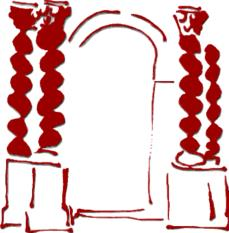 DEPARTAMENTO DE DERECHO FINANCIERO Y TRIBUTARIO UNIVERSIDAD DE GRANADACONVOCATORIA ORDINARIA 2024TRABAJO FIN DE GRADOEn Granada, a 27 de mayo de 2024El profesor Cecilio Gómez CabreraTutor responsableD. Cecilio Gómez CabreraTutor responsableD. Cecilio Gómez CabreraTutor responsableD. Cecilio Gómez CabreraTutor responsableD. Cecilio Gómez CabreraTutor responsableD. Cecilio Gómez CabreraTutor responsableD. Cecilio Gómez CabreraTITULACIÓN:TITULACIÓN:GRADO DERECHO/DOBLE GRADO DERECHO-ADEGRADO DERECHO/DOBLE GRADO DERECHO-ADEGRADO DERECHO/DOBLE GRADO DERECHO-ADEGRADO DERECHO/DOBLE GRADO DERECHO-ADECURSO:CURSO:ObligatoriaObligatoriaGRUPOúnicoFecha:06/06/2024Hora:11:00Aula:Departamento D. Financiero y TributarioAsignatura:Asignatura:TRABAJO FIN DE GRADOTRABAJO FIN DE GRADOTRABAJO FIN DE GRADOTRABAJO FIN DE GRADOModalidad:Modalidad:Exposición oralExposición oralDuración10 minutos